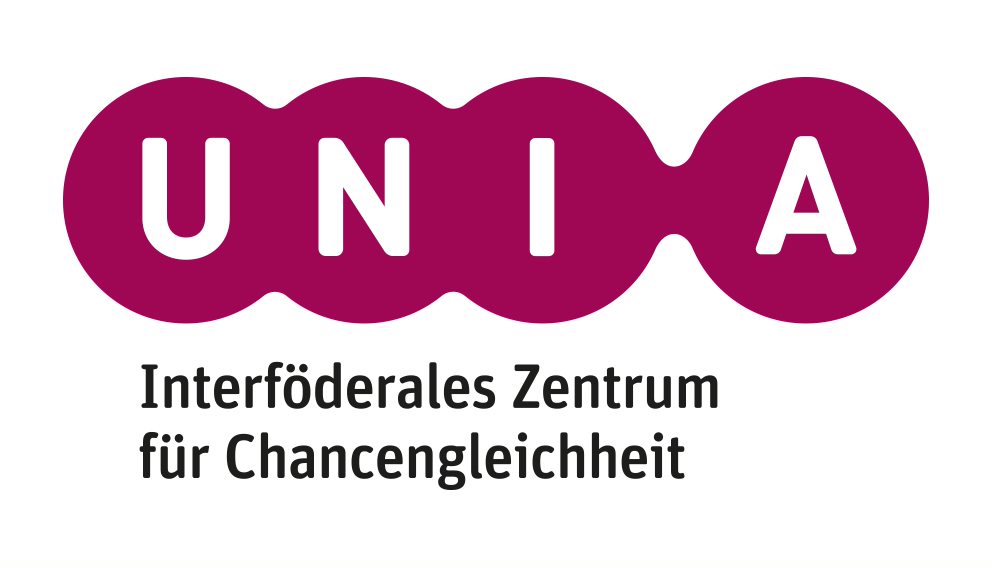 EINVERSTÄNDNISERKLÄRUNG FÜR DIE VERÖFFENTLICHUNG VON PORTRÄTAUFNAHMEN  Minderjährige/r Teilnehmer/inIch/Wir, (Name und Vorname des/der Erziehungsberechtigten) ……………………………………………………………………………………………………………………………………………….. stimme(n) der Veröffentlichung und Verbreitung von Bildermaterial von (Name und Vorname Schüler/in) zu ………………………………………………………………………………………………………………………………………………..  welches im Rahmen des Wettbewerbs #GibMir1Minute – Dreh einen Film gegen Rassismus* gemacht wurde. Ich/wir gebe(n) dem Interföderalen Zentrum für Chancengleichheit Unia die Erlaubnis diese Aufnahmen zu verwenden und im Internet und auf Veranstaltungen, die es organisiert oder an welchen es teilnimmt, zu verbreiten.Unterschrift(en) :* Mehr Informationen zum Wettbewerb auf www.gibmir1minute.be